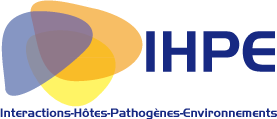 ProgrammeAccueil, café en salle09h00-9h35Anaïs LOISIER, Master I (ECOEVI)Développement d'outils d'ADN environnemental pour détecter la présence de Bulinus truncatus, un mollusque d'eau douce vecteur de maladies infectieuses.9h35-10h10Betty COTTEUX, Master I (MIMM)Impact de la diversité bactérienne dans une pathogenèse poly-microbienne chez l'huitre creuse Crassostrea gigas10h10-10h45Anaïs BORDES, Master I (ECOEVI)Nouvelles résultats dans le cadre de l’ANR MaterImmunity10h45-11hPause-café en salle11h00-11h35Sandra LE BISSONNAIS, Master II (MIMM)Exploration de la flore bactérienne associée aux amibes marine de la côte méditerranéenne. 11h35-12h10Marie BUYSSE, Master II (MIMM)Diversité phylogénétique des symbiotes associés aux amibes marines12h10-12h45Marion SOREE, Master II  (MIMM)Implication du quorum sensing dans la virulence des Vibrios du clade Harveyi associés à des mortalités d’huitres en Méditerranée12h45-14h00Déjeuner- Buffet 14h00-14h40Caïré BARETTO, Doctorant (MIMM)Antimicrobial peptides in marine invertebrate immunity14h40-15h20Benjamin GOURBAL (ECOEVI)Towards an unifying model for immune innate memory in invertebrates15h20-15h45Pause-café en salle15h45-16h25Gabriel MOUAHID (ECOEVI)Retour d’expérience sur la formation faite à Djibouti pour l’UM16h25-17h05Eve TOULZA (ECOEVI)Protists within corals: the hidden diversity